J E D Á L N Y   L Í S T O K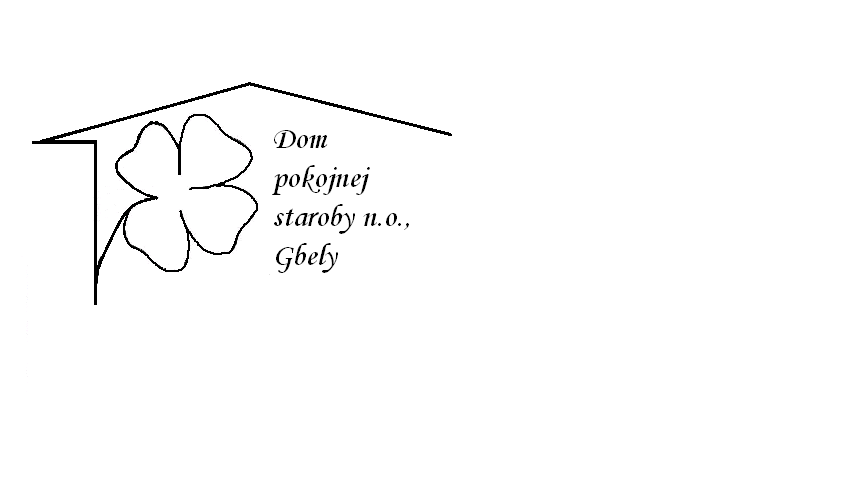 Od 22.11.2021     do 26.11.2021  Pondelok  22.11.:    polievka – Hrášková krémová 1,7A –  Bravčový prírodný rezeň, slaninový čips tarhoňa ,1,3,               Utorok       23.11.:     polievka – Slepačia s niťovkami 1,3 A – Kuracie stehno pečené ,dusená ryža ,kompót Streda       24.11.:    polievka – Vývar s drobkami 1,3,                                             A-  Segedínsky guláš, knedľa kysnutá ,1,3.7              Štvrtok       25.11.:   polievka – Špenátová s vajcom 1,3A –Vyprážané rybie filé ,zemiakový šalát, 1,3 ,7     Piatok        26.11.:    polievka – Sedliacka 1,7 A – Rizoto z bravčového mäsa ,kapustový šalát ,Kolektív zamestnancov Domu pokojnej staroby n. o., Gbely Vám praje ,,Dobrú chuť!“.Obedy sa prihlasujú do 13. hod.Zmena jedál vyhradená.Alergény:1-obilniny, 2-kôrovce, 3-vajcia, 4-ryby, 5-arašidy, 6-sojové zrná, 7-mlieko, 8-orechy, 9-zeler, 10- horčica, 11-sezamové semená, 12-kysličník siričitý a siričitany